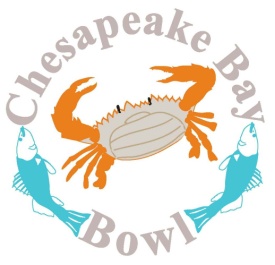 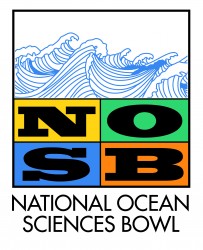 Behavioral Expectations for students and coachesNOSB competition rules expect students and coaches to model sportsmanship by practicing self-discipline and by demonstrating respect and courtesy toward competitors and Bowl Officials. Bowl competition is an ideal venue for the development of maturity and professionalism. While questions are being read and teams are responding, players, alternates and coaches are cautioned to avoid ANY gestures or use of electronic devices that may be interpreted (or even misinterpreted) as sending messages or signaling. This includes head nodding or fiddling with earrings, neckties, hair or eyeglasses. In the case of questionable gestures or use of electronic devices, the clock will be stopped and the individual will be asked to leave the room. Rules Judges’ decisions are final on these matters. If cheating occurs, the entire team will be eliminated from further competition. During competition, coaches, team members and audience members are NOT allowed to use calculators, notes or references, cell phones, blackberries or text-messaging devices, cameras or other recording devices. Officials will confiscate any such materials/devices, as necessary. We expect that coaches and additional chaperones will provide guidance, reminding the students of appropriate and responsible behavior. Some specific rules:All students must stay with their team throughout their participation.Students should be in their assigned rooms between 10-11:00 pm and all quiet by 11:00 pm.Our program is zero-tolerance for smoking, alcohol and drugs.